2019 서울시 디자인거버넌스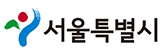 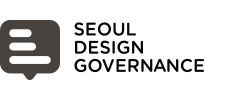 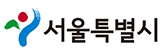 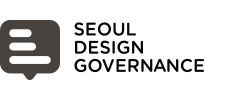 “비.헹.기 랜드(가칭)” 캠페인 참가 신청서2019 서울시 디자인거버넌스 “재활용품 분리배출 방법 안내 서비스디자인” 프로젝트에서,               서울 소재 총 6개 대학에 ‘분리수거 체험형 캠페인 부스’를 설치할 예정입니다.함께 참여하기를 희망하시는 대학교에서는 캠페인 부스를 운영하고 디자인할 크루 인원(최소 5인) 확보 후, 10월 3일 (목요일) 18시까지 신청서를 아래 메일로 제출해주시기 바랍니다.* 참가 신청을 위해 서울시 공문이 필요하신 학교는 아래 연락처로 공문 발송 요청 바랍니다!접수 및 문의 : 팀인터페이스 (서울시 디자인거버넌스 운영사) (메일) hseonj@teaminterface.com  (유선) 070.4288.2696 (휴대전화) 010.2162.74541. 신청 대학 및 대표자2. 캠페인 크루 명단 (운영 크루 + 디자인 크루)* 확보된 크루 인원이 많을수록 선발에 유리합니다.* 디자인 크루는 디자인/예술/건축/공학 등 창작 활동이 가능한 다양한 학과 학생들이 포함되면 좋습니다.* 소속된 학생회 및 동아리가 있을 경우, 이름을 적어주시기 바랍니다.* 수집된 개인 정보는 서울시 디자인거버넌스 사업 및 해당 캠페인 운영 이외 다른 목적으로 사용되지   않습니다.3. 부스 설치 장소 추천재학 중인 대학 내, 캠페인 부스 설치를 위한 공간을 추천해주시기 바랍니다. (사진 첨부 필수)조건 1. 부스(약 2m x 2m)가 설치될 수 있는, 최소 5m x 5m 이상 공간의 여유가 있어야 함.조건 2. 건물 로비 등 실내 공간이어야 하며, 근처에 화장실 접근이 용이해야 함.조건 3. 유동학생 수가 많고, 다양한 학생이 모일 수 있는 장소여야 함. (학생회관, 식당/카페 등이 있는 플라자 건물, 교양 수업이 이루어지는 건물 등)위와 같은 내용으로 캠페인 참가를 신청합니다.2019년       월        일신청자 대표 :            (인)(캠페인 내용 참고)1. 캠페인 개요- 대상 : 서울 소재 대학교 6곳- 내용 : 대학 내 올바른 분리수거 방법을 알리는 체험형 캠페인 부스- 기간 : (1차) 11월 4일 ~ 8일        (2차) 11월 11일 ~ 15일        (3차) 11월 18일 ~ 22일        * 한 주당 2개의 학교에서 캠페인 진행.         최종 선정된 6개의 대학 일정 조율을 통해 최종 스케줄 확정 예정.- 혜택 : 6개 대학교의 크루 및 캠페인 참여 학생 대상 총 300만원 상당의 상품 제공.        최종 우승 학교 크루에게는 서울 시장 표창상 수여 예정.2. 신청 방법- 조건 : 총괄 대표자(1인)와 크루 최소 인원(5인) 확보 후 명단 제출.         1) 운영 크루 – 최소 3인           부스 운영 및 관리, 총학생회/교내 카페 등 협의 진행         2) 디자인 크루 – 최소 2인           학생 참여형 설치물 기획 및 제작- 방법 : 10월 3일 목요일 오후 6시까지, 참가 신청서 메일로 접수.        * 심사를 거쳐, 10월 둘째 주 개별적으로 각 학교 대표에게 연락 예정.“재활용품 분리배출 방법 안내 서비스디자인” 프로젝트 진행상황 참고홈페이지 : design.seoul.go.kr/sdg/project/342인스타그램 @seouldesign_sdg접수 및 문의팀인터페이스 (서울시 디자인거버넌스 운영사)hseonj@teaminterface.com / 070.4288.2696 / 010.2162.7454신청 대학대표자이름학과대표자소속(총학생회 및 동아리)연락처대표자이메일No.이름학과소속 (학생회, 동아리)연락처운영 크루(최소 3인)1운영 크루(최소 3인)2운영 크루(최소 3인)3운영 크루(최소 3인)4운영 크루(최소 3인)5디자인 크루(최소 2인)1디자인 크루(최소 2인)2디자인 크루(최소 2인)3디자인 크루(최소 2인)4디자인 크루(최소 2인)5추천 장소 1추천 장소 2장소 명 : 설명 : 장소 명 : 설명 :사진 첨부사진 첨부추천 장소 3추천 장소 4장소 명 :설명 :장소 명 : 설명 :사진 첨부사진 첨부